Institutional Profile - Change to the
Erasmus+ Legal Representative DataIn case of a change to the Erasmus+ legal representative of an ECHE holder please complete the boxes below and send the update to the Executive Agency EACEAby e-mail to: EACEA-ECHE@ec.europa.eu as well as a copy to your national agency: erasmus@oph.fiA. Name of the institution: B. Erasmus ID code: (e.g. F PARIS34) C. PIC codeD. New Erasmus+ legal representative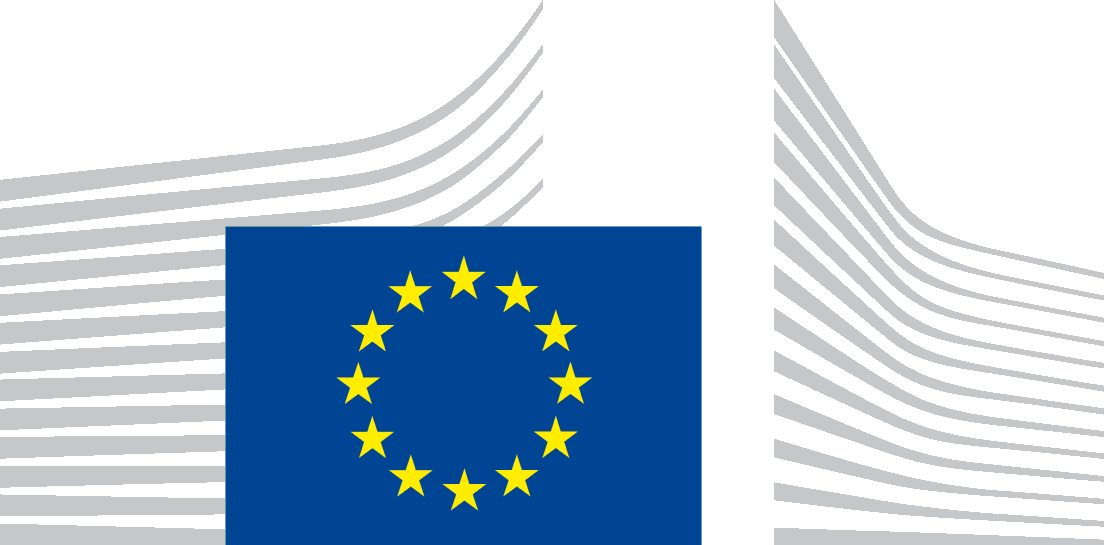 Education, Audiovisual and Culture Executive AgencyErasmus+: Higher Education - Knowledge Alliances, Bologna Support, Jean MonnetLast NameFirst NameTitle (optional) (e.g. Prof., Dr. etc.)Gender (M/F)Department / UnitOfficial function within the institutionPhone (including country and area codes)+                 +                 +                 Fax (including country and area codes)+                 +                 +                 E-mail address (only one address)          @                    @                    @          Correspondence address:Street / N°Post code & townCountry code, CountryOfficial date of change